ТЕМА 4. ВИЗНАЧЕННЯ КЛЮЧОВИХ КОМПЕТЕНЦІЙ КОМПАНІЇ1. Поняття компетенцій.2. Формування компетенцій компанії в умовах динамічного середовища. 1. Поняття та види компетенцій.	Результати аналізу існуючих і потенційних стратегічних ресурсів компанії мають виключно важливе значення для оцінки її ключових компетенцій. Виникнення концепції “ключової компетенції” компанії тісно пов’язане з розвитком положень ресурсної теорії, а також теорією підприємницьких екосистем Дж.Ф.Мура. Вперше ідею корпоративних компетенцій як концепції забезпечення унікальності компанії сформулювали у 1965р. представники Гарвардської школи бізнесу Е. Лернед, Крістенсен, Ендрюс і Гут. Продовженням розвитку цих ідей у 1990-х роках стала публікація у журналі Harvard Business Review Г.Хамела і К. Прахалада, які всесторонньо та комплексно дослідили концепцію ключової компетенції. (Книга «Конкурируя за будущее»). Під терміном “ключова компетенція” дослідники розуміють набір умінь і технологій, сукупність накопичених компанією знань і досвіду, що стають основою успішної конкуренції Російські науковці В.С. Єфремов та І. А. Хаников вказують на те, що в деяких роботах зі стратегічного менеджменту для визначення особливої динаміки процесів навчання використовується такий термін як “ключова здібність”. На думку дослідників, ці терміни є схожими, оскільки відображають унікальні можливості, здібності, знання, усталені моделі поведінки організації, які є потенційним джерелом конкурентної переваги компанії. Автори запропонували власне визначення компетенції – це особливої властивості інформаційний ресурс, що містить досвід, знання та навики про спосіб організації та управління ресурсами і бізнес-процесами (здібностями організації) для досягнення поставлених цілей. Носієм цього ресурсу індивідуально чи колективно є робітники. Фахівець у галузі управлінського консультування М.Д. Аістова, під ключовою компетенцією розуміє унікальну технологію та пристосований для її реалізації добре відлагоджений високоякісний виробничий процес і висококваліфікований персонал.Спроба дослідити розвиток категоріального апарату концепції ключової компетенції має місце у працях вітчизняних науковців. (В.А.Верба, О.М. Гребешкова). Компетенції, на відміну від нематеріальних активів, завжди мають “внутрішнє” походження, практично без часових обмежень їх використання, а також є підґрунтям для створення неповторної відмітності підприємства у ринковому просторі. Компетенції підприємства запропоновано визначати у двох площинах: 1) для позначення наявності навичок (знань) у певній сфері діяльності; 2) для позначення відповідності вимогам для виконання певного виду роботи або реалізації певного напрямку діяльності. Дослідниками наведено наступне визначення: компетенції підприємства (організації) — це невід'ємна складова його стратегічних активів, яка віддзеркалює комплекс колективного знання, досвіду та здібностей підприємства, що в поєднанні з унікальною технологією дозволяє створювати (підтримувати) конкурентні переваги та забезпечувати неповторну відмітність підприємства у певному ринковому оточенні. Таким чином, особливістю ключової компетенції є її орієнтація на такий внутрішній ресурс компанії, як сформовані (індивідуально чи колективно) знання, досвід і навики, що в результаті тривалого, неперервного накопичення утворюють комплекс корпоративних знань. Враховуючи системний підхід до формування бізнес-моделі компанії, уточнене визначення цього поняття є таким:ключова компетенція – це важливий елемент бізнес-моделі підприємства, комплекс системно накопичених корпоративних знань і досвіду, які у поєднанні з іншими факторами інформаційно-інтелектуального характеру, є необхідною умовою забезпечення особливої, стійкої  конкурентної переваги серед інших підприємств у галузі.Досліджуючи суть ключової компетенції, можна зробити висновок, що процес її набуття компанією тісно пов’язаний із формуванням інтелектуального капіталу (рис. 1).Оскільки кожен із цих елементів інтелектуального капіталу породжений людським знанням, досвідом і вмінням, то необхідною умовою виникнення ключових компетенцій є їх взаємодія, що й забезпечує отримання синергійних ефектів і формування унікального корпоративного знання.   Таким чином, ключова компетенція по відношенню до активів, у тому числі й нематеріальних, – це здатність, уміння та знання компанії управляти ними. В цьому сенсі актуальним є твердження Г.Хамела та К.К. Прахалада, що ключова компетенція не є бухгалтерським активом, тому вона не зношується, а навпаки збільшує свою цінність і досконалість із часом. Натомість, вона може просто втратити своє значення для компанії в певних ринкових умовах, у той час, коли активи компанії можуть відновлюватись. У сучасних умовах конкуренції за майбутні можливості на існуючому чи потенційних ринках дослідники запропонували розглядати компанію як «портфель» компетенцій, а процес формування ключової компетенції описали за принципом «дерева» компетенцій (рис. 2). Результатом використання компанією сформованих компетенцій є створення продукту з високим рівнем доданої споживчої цінності, що найкраще відповідає пріоритетам споживачів.Принцип «дерева компетенцій» Г. Хамел і К. Прахалад використовують для дослідження функціонування диверсифікованих компаній (рис. 3). Стовбур дерева становлять «ключові продукти» або «ключові платформи» - це проміжний елемент у ланцюжку «ресурси – компетенції – кінцеві продукти (послуги)». Наприклад, комплектуючі деталі, вузли чи інші важливі елементи кінцевого продукту, для виробництва яких і використовуються компетенції компанії (наприклад, двигуни в автомобілях, друкуючі пристрої в принтерах, мікросхеми в електронних приладах тощо).Гілками «дерева компетенцій» є різні види диверсифікованого бізнесу (бізнес-одиниці), які виокремились на основі спеціалізації виробництва ключових продуктів.Плодами «дерева компетенцій» є кінцеві продукти, поява багатьох із яких пов’язана із розвитком та інтеграцією компетенцій різних видів. Коренева система «дерева компетенцій», яка забезпечує його живлення, стійкість до «конкурентних штормів», підтримку і стабільність — це ключова компетенція. Рис. 2. Модель «дерева» компетенцій компаніїФормування компетенцій на прикладі компанії «HONDA»До ключових компетенцій компанії Honda відноситься знання в галузі конструкційних особливостей двигунів внутрішнього згорання і технологічні здібності їх виготовлення для різних видів транспортних засобів. Результатом використання цих компетенцій є ключовий продукт – конкурентоспроможний за технічними і технологічними параметрами двигун. Це дозволило компанії реалізувати кілька видів діяльності: автомобілебудування, вир-во сільськогосподарської техніки і літакобудування. В результаті продуктовий портфель компанії включає: автомобілі, мотоцикли, літаки, газонокосарки тощо.  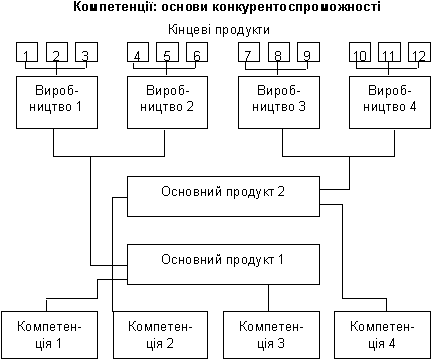 Рис. 3. «Дерево компетенцій» для диверсифікованої компаніїОтже, кінцеві продукти є кінцевим втіленням ключових компетенцій компанії. Проміжним елементом між ключовими компетенціями і кінцевим продуктом є ключовий продукт (платформа) — фізичне втілення однієї або декількох ключових компетенцій. Рис. 1. Взаємозв’язок ключових компетенцій та елементів інтелектуального капіталуПриклади ключових компетенцій деяких компаній світу.Таблиця 1. Приклади ключових компетенцій2. Формування компетенцій компанії в умовах динамічного середовища.Г.Хамел та К. Прахалад визначили три характерні риси, що ідентифікують ключову компетенцію компанії:здатність забезпечувати доступ до найбільш широкого спектру ринків;здатність додавати найбільшу споживчу вартість кінцевому продукту компанії;мінімальна загроза відтворюваності та копіювання конкурентами.Крім цього, до особливостей ключової компетенції компанії слід віднести: складність ідентифікації; унікальніть, зумовлену особливою комбінацією ресурсів і можливостей компанії; незношуваність у процесі використання; незамінність; здатність підсилювати роль інших компетенцій компанії в процесі створення унікальної споживчої вартості продукту (послуги). Для більш детального аналізу доцільно виділити види компетенцій: внутрішні,  зовнішні та динамічні.Під внутрішніми та зовнішніми компетенція розуміють «лише ті фактори, які забезпечують підприємству суттєві, конкурентні переваги. Як правило, це такі фактори, для створення яких потрібно значний період часу і досвід роботи у певній галузі». Сутність яких «полягає в тому, що їх не можна отримати готовими, так як неможливо точно повторити характерні риси внутрішньої організації компанії просто скопіювавши сукупність організаційних одиниць, виявлених в формальних контрактах»До внутрішніх компетенцій можна віднести наступні: «виробничий процес, продукція» [4], «НДР, ноу-хау, здатність створювати конкурентну продукцію; наявність ефективних бізнес-процесів (управління проектами, збут, маркетинг, планування і бюджетування, мотивація персоналу), наявність унікальних технологій, спеціальних виробничих активів, які недоступні конкурентам), наявність кваліфікованого персоналу, який не може бути легко знайдений на ринку і підготовка якого потребує часу». До зовнішніх – «географічний охват, ринкове позиціювання» [4], «зв’язки з постачальниками і споживачами, можливості лобіювання, знання ринку, розуміння мінливих потреб кінцевих споживачів, здатність швидко і гнучко реагувати на масштабні зміни попиту, зберігаючи стійкість, репутація і кредитна привабливість фірми, або здатність забезпечення достатнього рівня фінансування в достатньому об’ємі, в короткі строки і по прийнятній вартості (зв’язки з фінансовими інститутами та інвесторами)». «Динамічні здатності – це здатності підприємства розвивати наявні компетенції, адаптувати їх до мінливих ринкових умов, доповнювати знання», «здатність фірми до інтеграції різних технології в кінцевій продукції, до розробки і реформуванні внутрішніх і внутрішніх компетенцій… Таким чином, динамічні можливості відображають здатності організації створювати нові, передові форми ключових компетенцій в конкретних обставинах, що склалися на ринку». Прояв динамічних здатностей є результатом не тільки підприємницьких дій, а й процесів, що відбуваються на підприємстві. Взаємозв’язок між динамічними здатностями та ключовими компетенціями описується в за допомогою наступної формули:Ключові компетенції на сьогоднішніх ринках + Динамічні здатності = Ключові компетенції на завтрашніх ринкахТобто, «навички, завдяки яким ще вчора досягались кращі показники ефективності, сьогодні являють собою розповсюджену по всій галузі практику». Таким чином, ключові компетенції є механізмом використання досліджених відомих можливостей з однієї сторони, а з іншої сторони, від їх якості залежатиме прояв динамічних здатностей, направлених на пошук і захват нових можливостей.Виділяють загальні, стандартні та ключові властивості компетенції. До загальних властивостей ключових компетенцій відносять:складність кодифікації; похідний характер від сукупності стратегічних ресурсів і здібностей підприємства;відсутність матеріальної основи та носіїв;  незношуваність у процесі її використання; складність копіювання конкурентами; синергійна природа формування споживчої цінності продукту чи послуги.Стандартні компетенції ( базові)- знання і вміння , досвіду підприємства , що ж необхідними для діяльності на певному ринку. Втрата стандартні компетенці є причиною виходу компанії з ринкуКлючові- знання , досвід вищого порядку що відіграють роль споживчоі цінності, що об'єднуються в собі знання і досвід , дозволяють використовувати ефективно всі інші компетенції .Необхідна умова виникнення ключ компетенцій - взаємодія елементів інтелектуального капіталу , що дозволяє забезпечиити отримання синергійного ефектів і унікального корпоративного знанняФормула компетенціі = технологія *процес управління *колективне навчанняПроцес формування компетенцій компанії можна описати за принципом дерева компетенціі ( диверсифіковані компанії )КомпаніяКомпетенціяSonyМініатюризаціяFederal ExpressУправління постачанням; маршрутизація посилок і їхня доставкаMotorolaБездротовий зв'язок, стискання цифрових даних, виробництво дисплеїв із плоскими екранами й технологія виготовлення джерел живлення, а також швидкі цикли виробництваNikeПостачання, якісний дизайн, розробка продуктів, підтримка спортсменів, дистриб’юторські мережіMarriottУправління ресторанами і готельним бізнесом